lp.Nr inwentarzowyAutorRok wydanialp.Nr inwentarzowyTytułWydawca1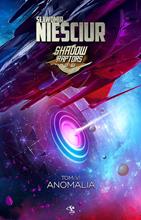 63498Nieściur, Sławomircopyright 2021.163498Anomalia /Drageus Publishing House,2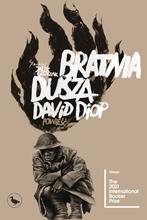 63500Diop, David2021.263500Bratnia dusza /Wydawnictwo Cyranka,3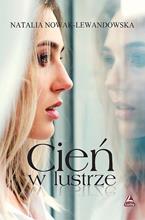 63501Nowak-Lewandowska, Nataliacopyright 2021.363501Cień w lustrze /Lucky,4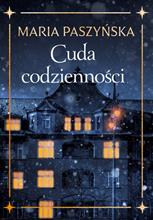 63504Paszyńska, Mariacopyright 2021.463504Cuda codzienności /Książnica - Oddział Publicat,5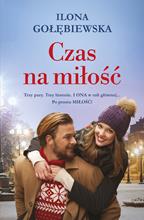 63505Gołębiewska, Ilona2021.563505Czas na miłość /Warszawskie Wydawnictwo Literackie Muza,6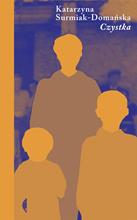 63506Surmiak-Domańska, Katarzyna2021.663506Czystka /Wydawnictwo Czarne,7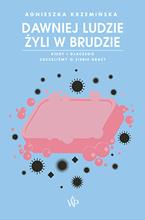 63507Krzemińska, Agnieszkacopyright 2021.763507Dawniej ludzie żyli w brudzie :Wydawnictwo Poznańskie,8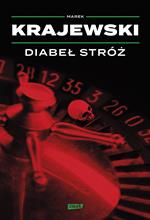 63508Krajewski, Marek2021.863508Diabeł stróż /Wydawnictwo Znak,9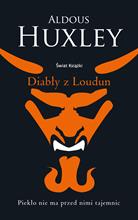 63509Huxley, Aldous2021.963509Diabły z Loudun /Świat Książki Wydawnictwo,10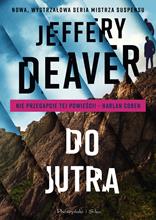 63510Deaver, Jeffery2021.1063510Do jutra /Prószyński Media,11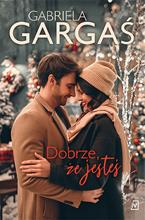 63511Gargaś, Gabrielacopyright 2021.1163511Dobrze, że jesteś /Czwarta Strona - Grupa Wydawnictwa Poznańskiego,12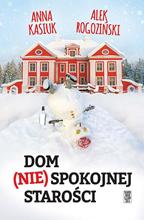 63512Dom (nie)spokojnej starości /copyright 2021.1263512Dom (nie)spokojnej starości /Skarpa Warszawska,13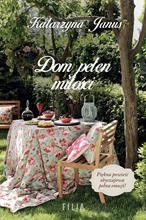 63513Maciąg, Agnieszka2021.1363513Dom pełen miłości :Wydawnictwo Otwarte,14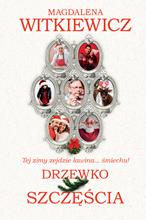 63514Witkiewicz, Magdalena2021.1463514Drzewko szczęścia /Filia,15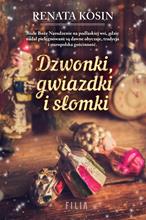 63515Kosin, Renata2021.1563515Dzwonki, gwiazdki i słomki /Wydawnictwo Filia,16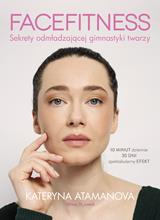 63516Atamanova, Kateryna2021.1663516Facefitness :Jednym Słowem Znak - Społeczny Instytut Wydawniczy Znak,17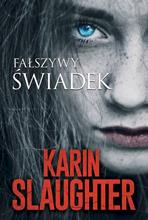 63517Slaughter, Karincopyright 2021.1763517Fałszywy świadek /HarperCollins Polska,18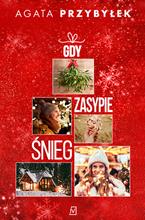 63519Przybyłek, Agatacopyright 2021.1863519Gdy zasypie śnieg /Czwarta Strona - Grupa Wydawnictwa Poznańskiego,19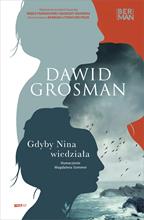 63520Grosman, Dawid2021.1963520Gdyby Nina wiedziała /Znak Litera Nova,20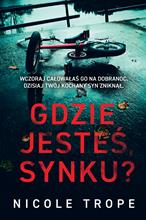 63521Trope, Nicole2021.2063521Gdzie jesteś, synku? /Filia,21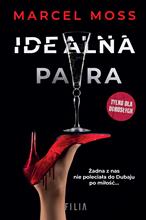 63523Moss, Marcel2021.2163523Idealna para /Filia,22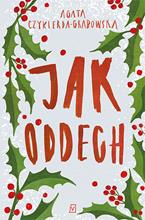 63524Czykierda-Grabowska, Agatacopyright 2021.2263524Jak oddech /Czwarta Strona - Grupa Wydawnictwa Poznańskiego,23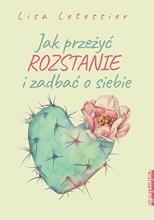 63525Letessier, Lisa2021.2363525Jak przeżyć rozstanie i zadbać o siebie /Zwierciadło,24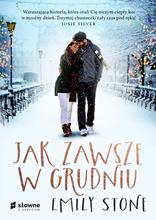 63527Stone, Emilycopyright 2021.2463527Jak zawsze w grudniu /Słowne - Burda Media Polska,25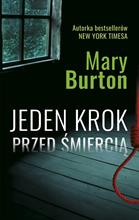 63528Burton, Marycopyright 2021.2563528Jeden krok przed śmiercią /Muza,26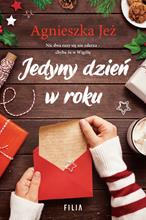 63529Jeż, Agnieszka2021.2663529Jedyny dzień w roku /Wydawnictwo Filia,27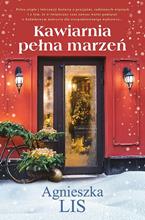 63530Lis, Agnieszkacopyright 2021.2763530Kawiarnia pełna marzeń /Skarpa Warszawska,28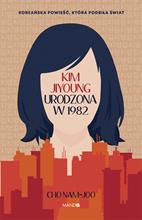 63531Cho, Nam-Joocopyright 2021.2863531Kim Jiyoung urodzona w 1982 /Mando,29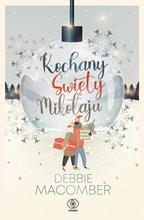 63533Macomber, Debbie2021.2963533Kochany Święty Mikołaju /Dom Wydawniczy Rebis,30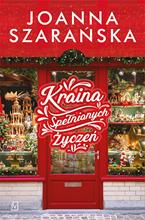 63534Szarańska, Joanna2021.3063534Kraina Spełnionych Życzeń /Czwarta Strona - Grupa Wydawnictwa Poznańskiego,31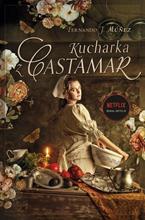 63538Múñez, Fernando J.2021.3163538Kucharka z Castamar /Znak Litera Nova - Społeczny Instytut Wydawniczy Znak,32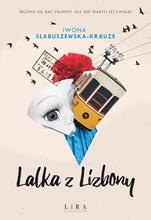 63539Słabuszewska-Krauze, Iwona2021.3263539Lalka z Lizbony /Lira Wydawnictwo,33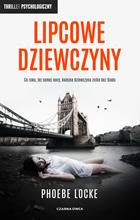 63540Locke, Phoebecopyright 2021.3363540Lipcowe dziewczyny /Wydawnictwo Czarna Owca,34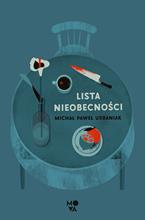 63541Urbaniak, Michał Paweł2020.3463541Lista nieobecności /Mova,35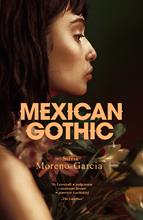 63545Moreno-Garcia, Silvia2021.3563545Mexican gothic /Mova,36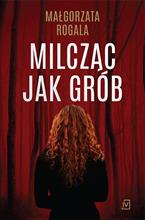 63546Rogala, Małgorzatacopyright 2021.3663546Milcząc jak grób /Czwarta Strona - Grupa Wydawnictwa Poznańskiego,37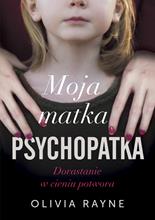 63548Rayne, Olivia2021.3763548Moja matka psychopatka :Znak Litera Nova,38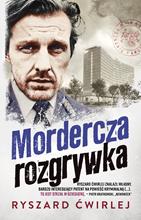 63549Ćwirlej, Ryszard2021.3863549Mordercza rozgrywka /Muza Warszawskie Wydawnictwo Literackie,39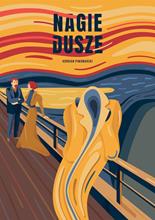 63552Piwowarski, Kordian2021.3963552Nagie dusze /Wydawnictwo Cień Kształtu,40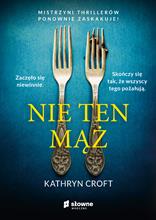 63554Croft, Kathryn2021.4063554Nie ten mąż /Słowne,41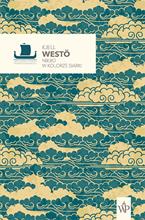 63556Westö, Kjellcopyright 2021.4163556Niebo w kolorze siarki /Wydawnictwo Poznańskie,42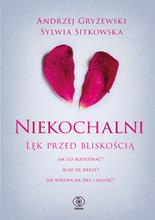 63557Niekochalni :2020.4263557Niekochalni :Dom Wydawniczy Rebis,43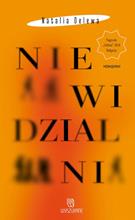 63558Delewa, Nataliacopyright 2021.4363558Niewidzialni /Wyszukane - Wydawnictwo Ezop,44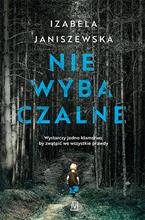 63559Janiszewska, Izabelacopyright 2021.4463559Niewybaczalne /Czwarta Strona - Grupa Wydawnictwa Poznańskiego,45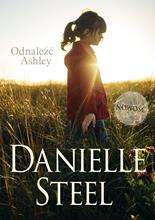 63561Steel, Danielle2021.4563561Odnaleźć Ashley /Między Słowami,46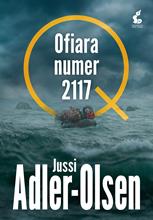 63562Adler-Olsen, Jussi2021.4663562Ofiara numer 2117 /Wydawnictwo Sonia Draga,47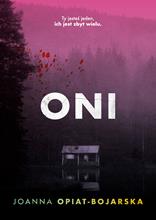 63563Opiat-Bojarska, Joanna2021.4763563Oni /Słowne,48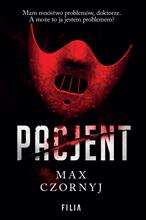 63565Czornyj, Maksymilian2021.4863565Pacjent /Filia,49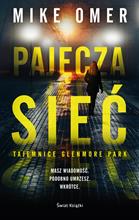 63566Omer, Mike2021.4963566Pajęcza sieć /Świat Książki,50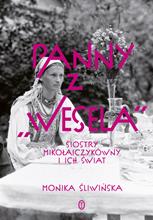 63567Śliwińska, Monika2020.5063567Panny z "Wesela" :Wydawnictwo Literackie,51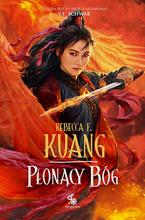 63569Kuang, Rebecca F.2021.5163569Płonący Bóg /Fabryka Słów,52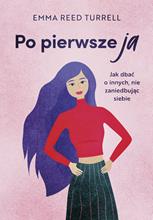 63570Turrell, Emma Reed2021.5263570Po pierwsze ja :Muza,53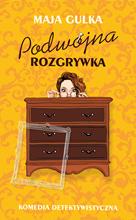 63571Gulka, Maja2021.5363571Podwójna rozgrywka /Wydawnictwo Vectra,54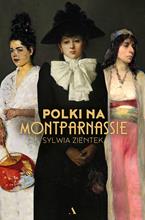 63572Zientek, Sylwia2021.5463572Polki na Montparnassie /Wydawnictwo Agora,55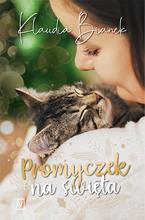 63574Bianek, Klaudia2021.5563574Promyczek na święta /Czwarta Strona - Grupa Wydawnictwa Poznańskiego,56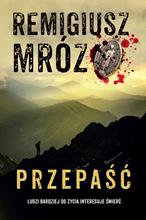 63575Mróz, Remigiusz2021.5663575Przepaść /Filia,57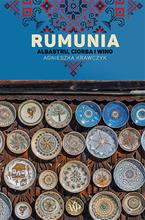 63579Krawczyk, Agnieszkacopyright 2021.5763579Rumunia :Wydawnictwo Poznańskie,58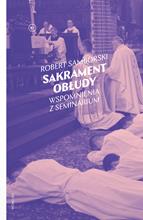 63580Samborski, Robert2021.5863580Sakrament obłudy :Wydawnictwo Krytyki Politycznej,59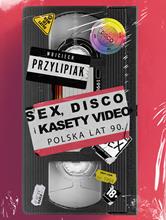 63581Przylipiak, Wojciech2021.5963581Sex, disco i kasety video :Sport i Turystyka - MUZA SA,60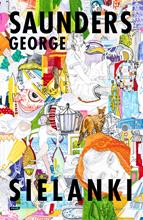 63582Saunders, George2021.6063582Sielanki /Wydawnictwo Znak,61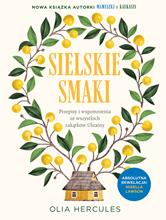 63583Hercules, Olia2021.6163583Sielskie smaki :Prószyński i S-ka,62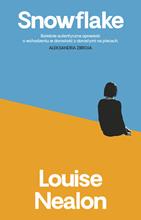 63587Nealon, Louise2021.6263587Snowflake /Muza Warszawskie Wydawnictwo Literackie,63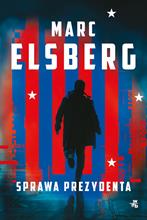 63588Elsberg, Marc2021.6363588Sprawa prezydenta /Wydawnictwo W.A.B. - Grupa Wydawnicza Foksal,64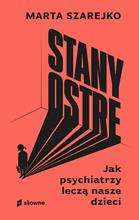 63589Szarejko, Martacopyright 2021.6463589Stany ostre :Słowne,65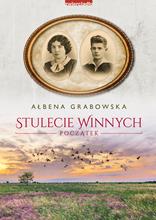 63590Grabowska, Ałbenacopyright 2021.6563590Początek /Wydawnictwo Zwierciadło,66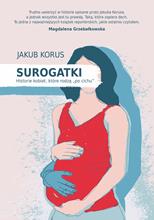 63591Korus, Jakub2021.6663591Surogatki :Wydawnictwo Znak,67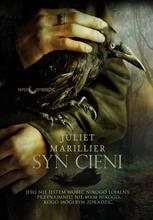 63592Marillier, Juliet2021.6763592Syn cieni /Wydawnictwo Papierowy Księżyc,68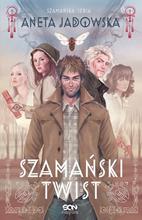 63593Jadowska, Aneta2021.6863593Szamański twist /Sine Qua Non,69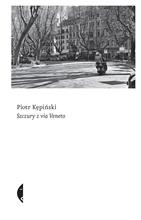 63594Kępiński, Piotr2021.6963594Szczury z via Veneto /Wydawnictwo Czarne,70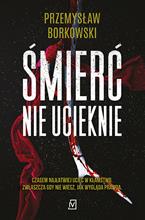 63595Borkowski, Przemysławcopyright 2021.7063595Śmierć nie ucieknie /Czwarta Strona,71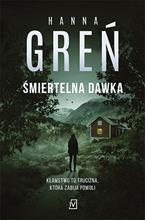 63596Greń, Hannacopyright 2021.7163596Śmiertelna dawka /Czwarta Strona - Grupa Wydawnictwa Poznańskiego,72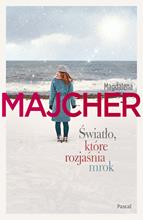 63597Majcher, Magdalena2021.7263597Światło, które rozjaśnia mrok /Pascal,73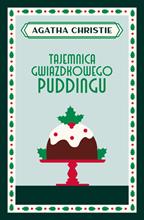 63598Christie, Agatha2021.7363598Tajemnica gwiazdkowego puddingu /Wydawnictwo Dolnośląskie - Publicat,74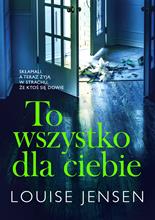 63599Jensen, Louisecopyright 2021.7463599To wszystko dla ciebie /Słowne - Burda Media Książki,75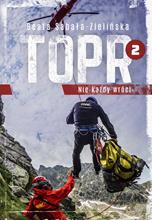 63600Sabała-Zielińska, Beata2021.7563600TOPR 2 :Prószyński i S-ka,76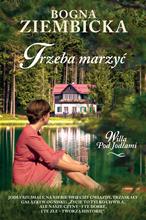 63601Ziembicka, Bogna.2021.7663601Trzeba marzyć /Filia,77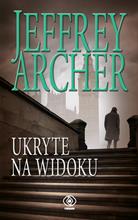 63602Archer, Jeffrey2021.7763602Ukryte na widoku /Dom Wydawniczy Rebis,78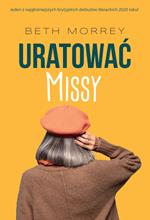 63603Morrey, Bethcopyright 2021.7863603Uratować Missy /Zysk i S-ka Wydawnictwo,79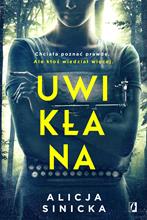 63604Sinicka, Alicja2021.7963604Uwikłana /Wydawnictwo Kobiece,80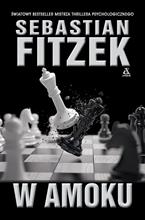 63605Fitzek, Sebastian2021.8063605W amoku /Amber,81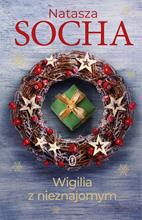 63606Socha, Natasza2021.8163606Wigilia z nieznajomym /Wydawnictwo Literackie,82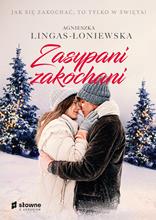 63607Lingas-Łoniewska, Agnieszka2021.8263607Zasypani zakochani /Słowne z uczuciem,83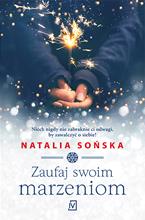 63608Sońska, Natalia2021.8363608Zaufaj swoim marzeniom /Czwarta Strona - Grupa Wydawnictwa Poznańskiego,84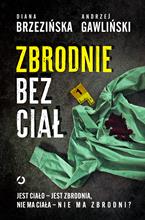 63609Zbrodnie bez ciał :2021.8463609Zbrodnie bez ciał :Otwarte,85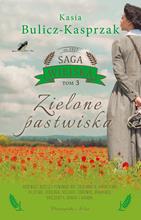 63610Bulicz-Kasprzak, Kasia2021.8563610Zielone pastwiska /Prószyński i S-ka - Prószyński Media,86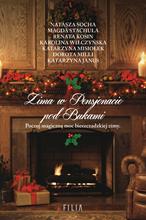 63611Zima w Pensjonacie pod Bukami :2021.8663611Zima w Pensjonacie pod Bukami :Filia,87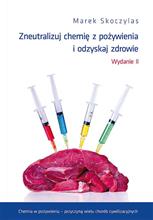 63613Skoczylas, Marek2019.8763613Zneutralizuj chemię z pożywienia i odzyskaj zdrowie :Purelab - Marek Skoczylas,8863614Kuchnia Urzecza :copyright 2020.8863614Kuchnia Urzecza :Towarzystwo Opieki nad Zabytkami. Oddział w Czersku,8963615Kuchnia Urzecza :copyright 2020.8963615Kuchnia Urzecza :Towarzystwo Opieki nad Zabytkami. Oddział w Czersku,9063616Górniak, Maciej2021.9063616"DNA" :Maciej Górniak,91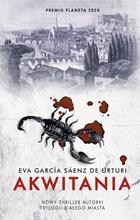 63617García Sáenz, Eva2021.9163617Akwitania /Muza,92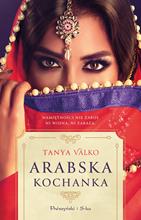 63618Valko, Tanya2021.9263618Arabska kochanka /Prószyński Media,93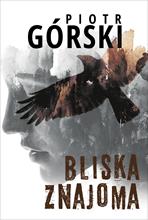 63619Górski, Piotrcopyright 2021.9363619Bliska znajoma /HarperCollins Polska,94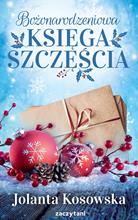 63620Kosowska, Jolantacopyright 2021.9463620Bożonarodzeniowa księga szczęścia /Wydawnictwo Zaczytani,95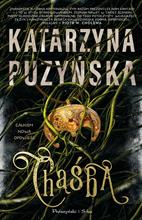 63621Puzyńska, Katarzyna2021.9563621Chąśba /Prószyński i S-ka - Prószyński Media,96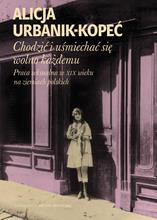 63622Urbanik-Kopeć, Alicja2021.9663622Chodzić i uśmiechać się wolno każdemu :Wydawnictwo Krytyki Politycznej,97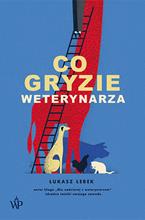 63624Łebek, Łukaszcopyright 2021.9763624Co gryzie weterynarza /Wydawnictwo Poznańskie,98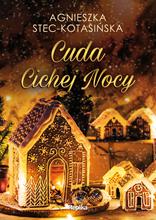 63627Stec-Kotasińska, Agnieszkacopyright 2021.9863627Cuda Cichej Nocy /Replika,99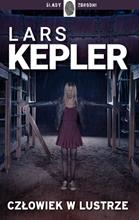 63628Kepler, Larscopyright 2021.9963628Człowiek w lustrze /Wydawnictwo Dolnośląskie - Publicat. Oddział,100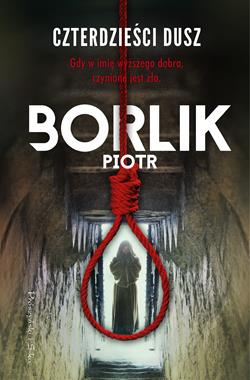 63629Borlik, Piotr2021.10063629Czterdzieści dusz /Prószyński i S-ka,101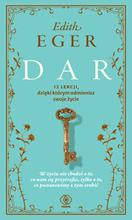 63630Eger, Edith Eva2021.10163630Dar :Dom Wydawniczy Rebis,102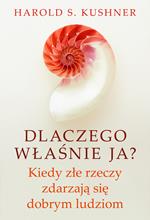 63632Kushner, Harold S.copyright 2021.10263632Dlaczego właśnie ja? :Zysk i S-ka Wydawnictwo,103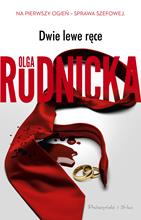 63634Rudnicka, Olga2021.10363634Dwie lewe ręce /Prószyński i S-ka,104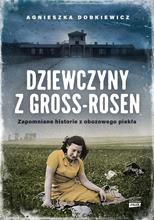 63635Dobkiewicz, Agnieszka2021.10463635Dziewczyny z Gross-Rosen :Znak Horyzont,105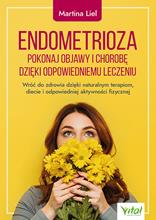 63636Liel, Martina2021.10563636Endometrioza :Vital,106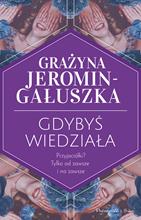 63639Jeromin-Gałuszka, Grażyna2021.10663639Gdybyś wiedziała /Prószyński i S-ka - Prószyński Media,107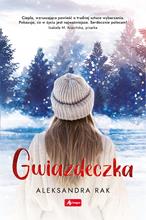 63640Rak, Aleksandra2021.10763640Gwiazdeczka /Dragon,108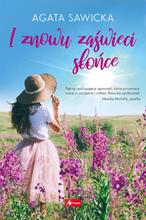 63641Sawicka, Agatacopyright 2021.10863641I znowu zaświeci słońce /Wydawnictwo Dragon,109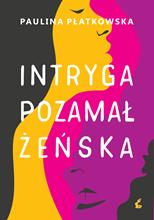 63644Płatkowska, Paulina2021.10963644Intryga pozamałżeńska /Wydawnictwo Sonia Draga,110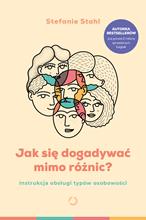 63646Stahl, Stefanie2021.11063646Jak się dogadywać mimo różnic? :Otwarte,111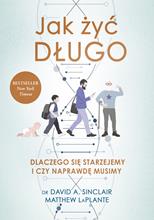 63647Sinclair, David A.2021.11163647Jak żyć długo :Społeczny Instytut Wydawniczy Znak,112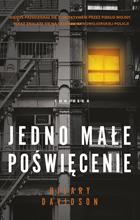 63648Davidson, Hilary2021.11263648Jedno małe poświęcenie /Warszawskie Wydawnictwo Literackie Muza,113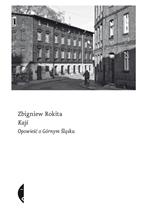 63649Rokita, Zbigniew2020.11363649Kajś :Wydawnictwo Czarne,114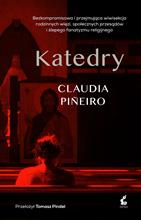 63650Piñeiro, Claudia2021.11463650Katedry /Wydawnictwo Sonia Draga,115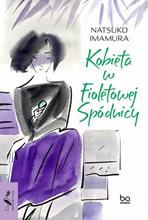 63652Imamura, Natsuko2021.11563652Kobieta w Fioletowej Spódnicy /Wydawnictwo Uniwersytetu Jagiellońskiego,116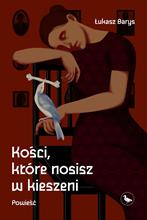 63653Barys, Łukasz2021.11663653Kości, które nosisz w kieszeni /Wydawnictwo Cyranka,117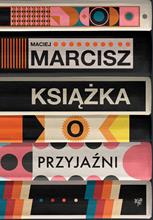 63654Marcisz, Maciej2021.11763654Książka o przyjaźni /W.A.B. - Grupa Wydawnicza Foksal,118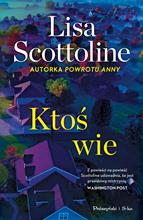 63655Scottoline, Lisa2021.11863655Ktoś wie /Prószyński i S-ka,119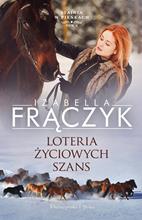 63657Frączyk, Izabella2021.11963657Loteria życiowych szans /Prószyński i S-ka - Prószyński Media,120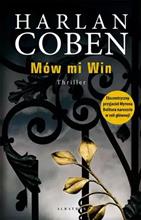 63664Coben, Harlan2021.12063664Mów mi Win /Albatros,121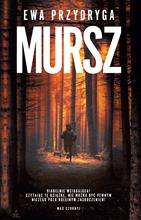 63667Przydryga, Ewa2021.12163667Mursz /Muza Warszawskie Wydawnictwo Literackie,122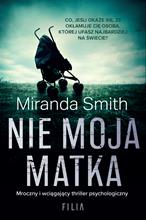 63669Smith, Miranda2021.12263669Nie moja matka /Filia,123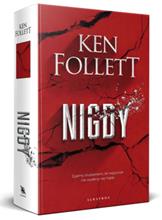 63670Follett, Ken2021.12363670Nigdy /Albatros,124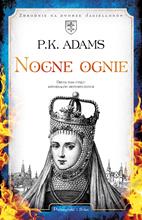 63671Podrazik, Patrycja2021.12463671Nocne ognie /Prószyński Media,125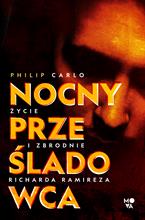 63672Carlo, Philip2021.12563672Nocny prześladowca :Mova,126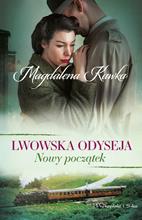 63673Kawka, Magdalena2021.12663673Nowy początek /Prószyński i S-ka - Prószyński Media,127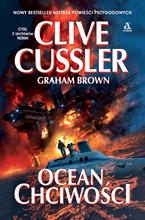 63675Cussler, Clive2021.12763675Ocean chciwości /Amber,128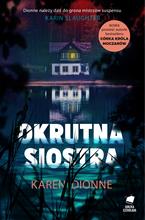 63676Dionne, Karen2021.12863676Okrutna siostra /Media Rodzina,129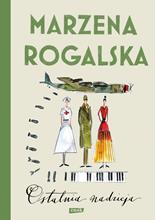 63679Rogalska, Marzena2021.12963679Ostatnia nadzieja /Wydawnictwo Znak- Społeczny Instytut Wydawniczy Znak,130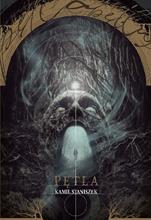 63681Staniszek, Kamil2021.13063681Pętla /Vesper,131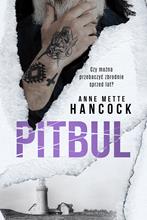 63682Hancock, Anne Mette2021.13163682Pitbul /Mova - Wydawnictwo Kobiece,132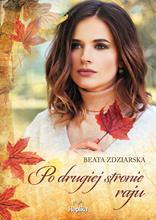 63683Zdziarska, Beata.2021.13263683Po drugiej stronie raju /Replika,133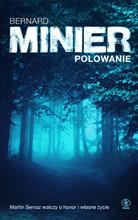 63685Minier, Bernard2021.13363685Polowanie /Rebis,134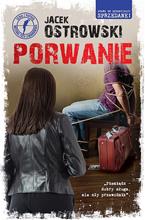 63686Ostrowski, Jacek2021.13463686Porwanie /Skarpa Warszawska,135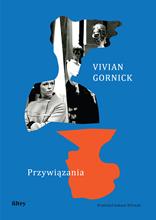 63687Gornick, Viviancopyright 2021.13563687Przywiązania /Filtry Wydawnictwo,136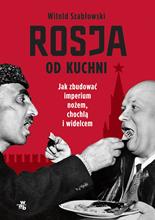 63689Szabłowski, Witold2021.13663689Rosja od kuchni :Wydawnictwo WAB,137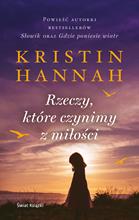 63690Hannah, Kristin2021.13763690Rzeczy, które czynimy z miłości /.Świat Książki,138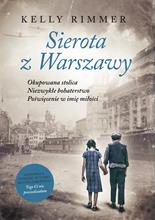 63691Rimmer, Kelly2021.13863691Sierota z Warszawy /Znak Horyzont,139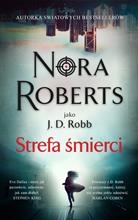 63692Roberts, Nora2021.13963692Strefa śmierci /Świat Książki,140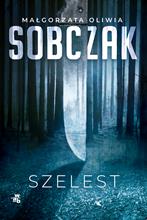 63693Sobczak, Małgorzata Oliwia2021.14063693Szelest /W.A.B. - Grupa Wydawnicza Foksal,141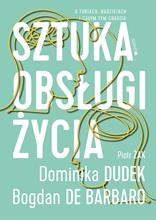 63694Sztuka obsługi życia :copyright 2021.14163694Sztuka obsługi życia :Mando - Wydawnictwo WAM,142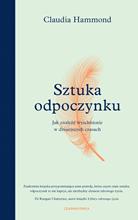 63695Hammond, Claudia2021.14263695Sztuka odpoczynku :Wydawnictwo Czarna Owca,143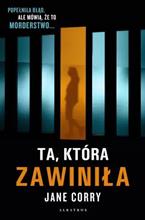 63698Corry, Jane2021.14363698Ta, która zawiniła /Albatros,144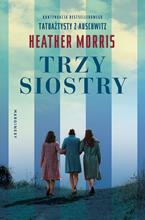 63700Morris, Heather2021.14463700Trzy siostry /Marginesy,145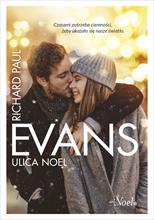 63701Evans, Richard Paul2021.14563701Ulica Noel /Znak Litera Nova,146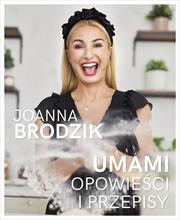 63702Brodzik, Joanna2021.14663702Umami :Znak Koncept,147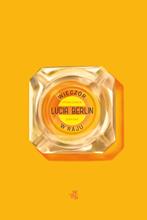 63703Berlin, Lucia2020.14763703Wieczór w raju :W.A.B. - Grupa Wydawnicza Foksal,148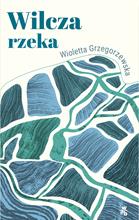 63704Grzegorzewska, Wioletta2021.14863704Wilcza rzeka /Wydawnictwo W.A.B.,149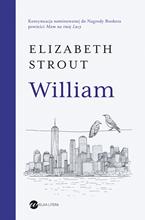 63705Strout, Elizabethcopyright 2021.14963705William /Wielka Litera,150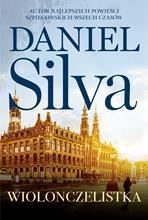 63706Silva, Danielcopyright 2021.15063706Wiolonczelistka /HarperCollins Polska,151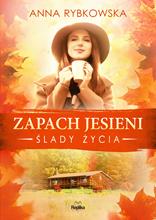 63708Rybkowska, Annacopyright 2021.15163708Zapach jesieni /Wydawnictwo Replika,152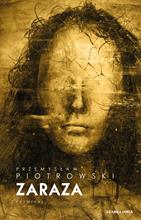 63709Piotrowski, Przemysławcopyright 2021.15263709Zaraza /Wydawnictwo Czarna Owca,153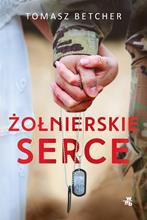 63711Betcher, Tomasz2021.15363711Żołnierskie serce /W.A.B. - Grupa Wydawnicza Foksal,154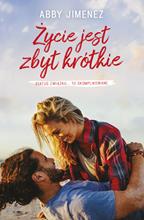 63712Jimenez, Abby2021.15463712Życie jest zbyt krótkie/Warszawskie Wydawnictwo Literackie Muza ,155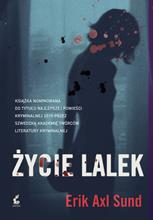 63713Sund, Erik Axlcopyright 2021.15563713Życie lalek /Wydawnictwo Sonia Draga,